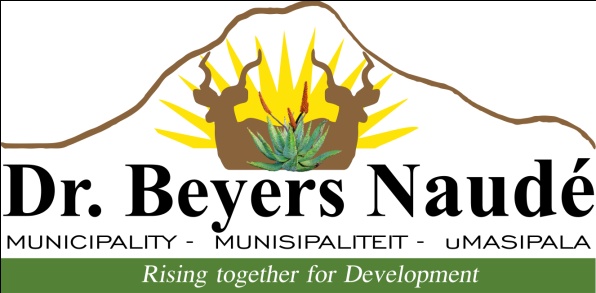  BID ADVERTDR BEYERS NAUDE LOCAL MUNICIPALITYBID NOTICE AND INVITATION TO BIDADVERTISED IN: 	EP Herald and CIDB WebsitePUBLISHED DATE: 	22 FEBRUARY 2019DEPARTMENT: 	TECHNICAL SERVICESBID No.: 		11/2019Bids are herewith invited for the Extension and Upgrading of Steytlerville Solid Waste Disposal Site.It is estimated that bidders should have a valid CIDB contractor grading designation of Grade 3CE, or higher.A non-refundable fee of R 475.00 is payable to a cashier at Dr Beyers Naude Local Municipality, 11 Church Square, Graaf-Reinet, 6280 or via EFT (Dr Beyers Naude Local Municipality, Current Account – FNB, Branch Code – 210216, Account Number 52300007898). Proof of payment will be required on collection of tender documents. Bid Number to be used as payment reference with name of payee.NO CLARIFICATION MEETING WILL BE HELD, tender documents are available for collection form Dr Beyers Naude Local Municipality, 11 Church Square, Graaf-Reinet, 6280Tenders will be evaluated on the 80/20 System (Functionality will apply).Bids are to be completed in accordance with the conditions and bid rules contained in the bid documents and supporting documents must be placed in a sealed envelope and externally endorsed WITH THE BID NUMBER, DESCRIPTION AND CLOSING DATE OF THE BID, and be deposited in the official Tender Box, Robert Sobukwe Building, Corner of College Road and Oval Drive, Graaff-Reinet, 6280 not later than 12h00 on 15 MARCH 2019, bids will be opened immediately thereafter, in public. Bidders shall take note of the following bid conditions: The Dr Beyers Naude Local Municipality Supply Chain Management Policy will apply. The Dr Beyers Naude Local Municipality does not bind itself to accept the lowest or any other bid and reserves the right to accept the whole or part of the bid or to withdraw. Bids which are late, incomplete, unsigned, completed in pencil, submitted by facsimile or electronically, will not be accepted. Bids submitted are to hold good for a period of 120 days. All suppliers must be registered on the CENTRAL SUPPLIER DATABASE (CSD).  Log onto www.csd.gov.za for registration.CSD supplier numbers and unique reference numbers to be submitted with tenders.Most recent CSD registration reports must be submitted.CIPC certificates or a copy thereof to be supplied.Sars Verification pins to be supplied if registered for e filing.A current certified Municipal (rates & services) clearance certificate to be submitted.A current certified BBBEE status level certificate must be submitted in order to claim preference points.Council is not bound to accept the lowest or any quotation and reserves the right to accept any quotation or part thereof.Failure to comply with these conditions may result in immediate disqualification of your bid. Should there be any non-disclosure of conflict of interest; the contract will be deemed null and void.DR. E. M. RANKWANAMUNICIPAL MANAGERCRITERIAMAXIMUM POINTSBIDDER 
SCORE1Capital / Resources / Construction Plant / Equipment302Previous Work Experience403Key Personnel30TOTALTOTAL100